RICHMOND RECREATIONGHOST DOG COSTUMESUPPLIES:-PAPERTOWELS-SCISSORS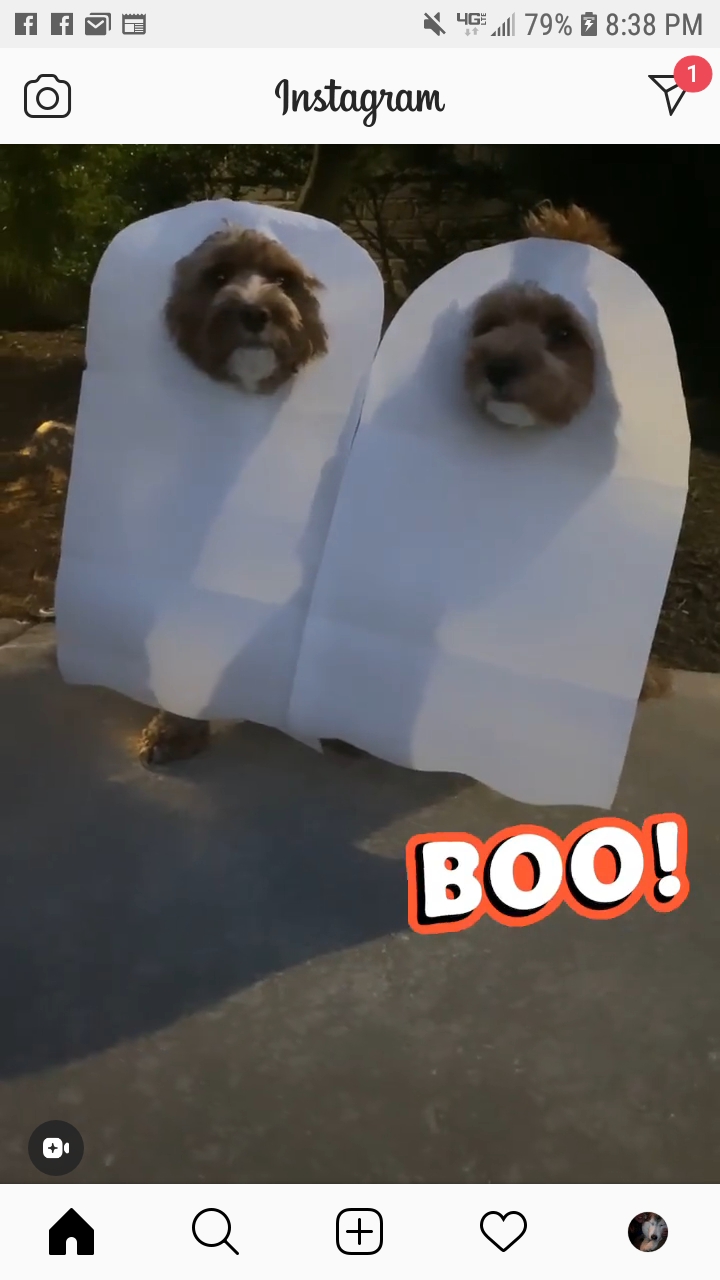 